Kto uszyje spodenki? (wtorek;19.05.2020r.) „Ściegi maszynowe” – zabawa ruchowa z podskokami. Dziecko w zabawie naśladuje ruchy igły maszynowej: ścieg pojedynczy – skoki na jednej nodze; ścieg podwójny – skoki obunóż; fastryga – długie skoki naprzemienne. Zwracamy uwagę aby dziecko dokładnie wykonywało skoki.„Kącik krawiecki” – zgromadzenie akcesoriów związanych z szyciem. Rozkładamy przed dzieckiem akcesoria krawieckie, zachęcamy do oglądania, ostrożnego dotykania (szczególnie w przypadku igieł, szpilek, nożyc). Dziecko wybiera jeden przedmiot i omawia go: podaje nazwę, jeśli zna, opisuje wygląd, sposób wykorzystania. Jeśli dziecko nie zna nazwy i przeznaczenia przedmiotu, objaśniamy mu i demonstrujemy.  „Sprzątamy ścinki tkanin” – ćwiczenia siły i natężenia wydechu. Proponujemy dziecku zabawę – zawody w sprzątaniu ścinków tkanin za pomocą oddechu. Dziecko dmucha na ścinki tak, by znalazły się one na wyznaczonym miejscu, np. wewnątrz narysowanego na stole koła (koło może być dość duże). „Krawcowa” – wysłuchanie wiersza I. Salach; wprowadzenie w tematykę krawiecką. Krawcowa Kłopot wielki, bo pętelki poplątały nici moje, a tu jeszcze tyle pracy nad dużym wykrojem. Już nożyczki idą w ruch, igła z nitką są gotowe, moim lalkom dziś uszyję eleganckie stroje nowe. Jeszcze nie potrafię sama, a więc kroi moja mama. I już z formy wykrojona nowa suknia wymarzona. Być krawcową – trudna rzecz. Wielką wprawę trzeba mieć. Suknię lalce mierzy mama, kiedyś ją uszyję sama. Iwona Salach Prowadzący zachęca dziecko do rozmowy: – Czym zajmuje się krawcowa? – Jakich rzeczy potrzebuje do szycia? – Co może uszyć krawcowa? I. „Ściegi” – ćwiczenia grafomotoryczne. Prezentujemy  tkaniny z różnymi ściegami: ręcznymi i maszynowymi. Nazywamy je: fastryga, okrętka, zygzak itd. Dokładnie opisujemy  ich wygląd – położenie i układ nici na tkaninie. Prosimy dziecko, żeby najpierw w powietrzu, potem na podłodze, ruchem ręki spróbowało odwzorować ścieg, najpierw rytmicznie razem z nim, a potem samodzielnie. Dziecko na kartonie za pomocą flamastra kreśli rytmicznie szlaczki podobne do krawieckich ściegów. „Przeplatanka” – przewlekanie sznurówek przez otwory w butach. Prezentujemy dziecku sposób w jaki należy przewlekać sznurówkę w bucie. Następnie samodzielnie bądź z niewielką pomocą rodzica dziecko wykonuje zadanie „Wycinanki-składanki” – „Przeplatanka” (nr 26) kolorowe sznurowadła, „Pokaz mody” – zabawa ruchowa. Dziecko może zabawić się w modelkę, modela. Przy akompaniamencie popularnych melodii  naśladując ruch modelek lub modeli, prezentują swój strój. „Ścinki i skrawki” – zabawa badawcza. Gromadzimy przed dzieckiem,  ścinki różnych tkanin: z bawełny, wełny, jedwabnych, sztucznych futerek, koronek, filcu, firanki itp. (o różnej fakturze i grubości). Pokazując każdy skrawek materiału, określamy  rodzaj tkaniny, opisujemy  zastosowanie (bielizna, okrycia wierzchnie, zasłony dekoracyjne, obicia mebli itp.). Zachęcamy  dziecko do badania dotykiem zebranych ścinków tkanin, określania faktury, grubości za pomocą przymiotników: miękki, sztywny, gruby, delikatny, szorstki itp. Nakłaniamy dziecko do podzielenia się swoimi wrażeniami dotykowymi oraz do opisywania różnic między badanymi tkaninami. ścinki różnych tkanin 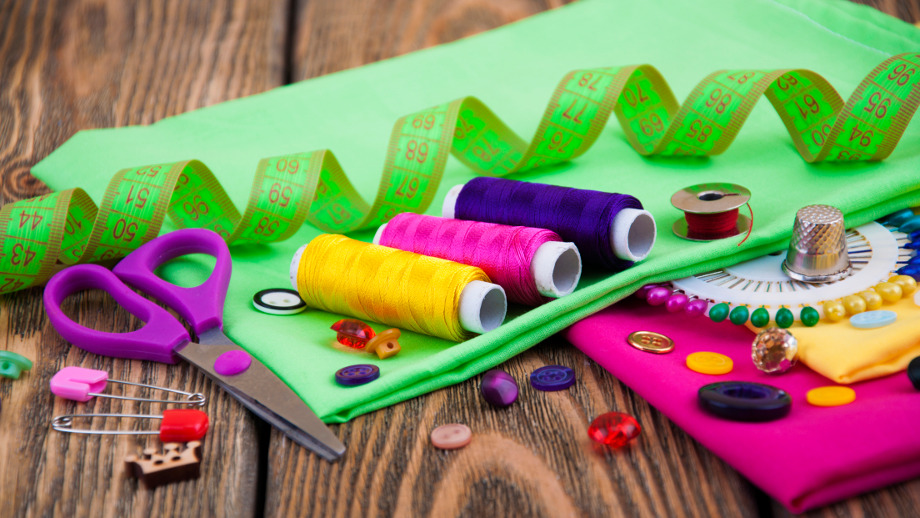 